PENGISTILIHAN DISABILITAS DALAM BAHASA ARABOleh :M. Anshari, MHImanshari438@gmail.comABSTRAKKajian ini membahas tentang penggunaan istilah yang terkait dengan disabilitas dalam bahasa Arab. Melihat ragam istilah yang paling populer, dominan dan paling banyak digunakan dalam bahasa Arab  dalam naskah akademik m dan buku –buku keislaman adalah tujuan dari penelitian ini. Data daring online dan sejumlah referensi ( buku, majalah, dan lainnya) adalah sumber data pada penelitian ini. Istilah al-muʿawwaq/ al-muʿawwaqīn/ I’aqah merupakan istilah yang paling populer, dominan, dan dirujuk  dalam pengistilahan penyandang disabilitas dibandaing dengan sejumlah term dhawī al-iḥtiyājāt al-khāssa, al-fiʾāt al-khāssa, al-afrād ghayr al-ʿādiyyīn dan  dhawī al –a’hat, hal tersebut merupakan hasil dari penelitian iniPendahuluanTelah terjadi pertarungan term dalam pengistilahan penyandang disabilitas dalam banyak negara. Di Indonesia terjadi perebutan istilah untuk pengistilahan disabilitas. (Tardisi : 2009, Maftuhin : 2016, Suharto et al., : 20016 dan Adioetomo S.M et al,: 2014. ) Di Inggris dan negara lainnya petarungan istilah juga terjadi  (Devlieger : 1999, Wilson & Lewiecki Wilson : 2001,dan Bolt : 2005). Sejumlah perubutan istilah tersebut terjadi berdasarkan perspektif yang beragam dalam melihat isu disabilitas juga terkait dengan ideologi  dengan sejumlah gerakan-gerakan hak- hak disabilitas yang terjadi sebagian besar negara di dunia. Pengunaan term untuk penyandang disabilitas menjadikan kajian ini sangat menarik banyak pengkaji untuk melakukan kajian dalam kajian ini. Bahasa Arab merupakan salah satu bahasa yang paling banyak digunakan dalam komunikasi manusia di dunia (Daniel Newman: 2002, dan Lyle Campbell : 2008) yang digunakan kurang lebih 0.24 % billions penduduk dunia. Bahasa Arab juga merupakan referensi dalam kajian keislaman, bahasa Arab merupakan bahasa yang dominan dalam kajian –kajian literatur keislaman diseluruh dunia.Term penyandang disabilitas dalam bahasa Arab dapat dikategorikan menjadi dua periode kebahasan, yakni: Pra- modern dan modern. ( Mohammed Ghaly : 2016).  Term yang digunakan dalam bahasa Arab pra-modern lebih mengunakan term yang langsung merujuk pada jenis dan ragam penyandang disabilitas seperti ‘al- a’ma, ‘as- Shum’, ‘al- bukmu’, ‘al- a’raj’ dan lain sebagainya.  Pada era modern term untuk penyandang disabilitas dalam bahasa Arab digunakan beragam istilah, yakni : al-muʿawwaq dan deveriasinya, dhawī al-iḥtiyājāt al-khāssa, al-fiʾāt al-khāssa, al-afrād ghayr al-ʿādiyyīn dan  dhawī al –a’hat. PembahasanIstilah Resmi Yang Digunakan Dalam Sejumlah RegulasiIstilah resmi disebut juga dengan istilah formal adalah kata atau gabungan kata  yang memiliki fungsi pengungkap sebuah nama, identitas, konsep, proses atau sifat yang menjadi ciri khas tertentu.  Istilah resmi adalah istilah formal yang disengaja disusun berdasarkan aturan logis, konseptual, sistematis, yang digunakan secara konsisten dengan memperhatikan sintaksis, semantic, dan logis, yang menjadi istilah yang digunakan dalam sejumlah naskah akademik, regulasi, dan perundang –undangan di suatu negara, yang dinarasikan oleh pemerintah. Terdapat beberapa istilah resmi yang digunakan beberapa negara Arab dalam mengistilahkan disabilitas.Berdasarkan laporan di atas terdapat pengunaan istilah formal untuk term disabilitas yang digunakan dibeberapa negara dikawasan Timur Tengah.  Negara Mesir melalui Qonun Huquq al – asykhas Dhawī I’aqah No : 400 Tahun 2007 mengunakan istilah Dhawī I’aqah. Negara Arab Saudi dalam Nidzam Raiyah al- mu’awwaqin  No. 224. Tahun 1421 mengunakan istilah al-muʿawwaq. Negara Pelistina dalam Qonun Huquq al – asykhas Dhawī I’aqah No : 400 Tahun 2007 mengunakan istilah al-muʿawwaq. Negara Kuwait  dalam Qonun Huquq al – asykhas Dhawī I’aqah No : 8 Tahun 2010 mengunakan Dhawī I’aqah dan Negara Iraq dalam Qonun al- Ra’iyah Dhawī I’aqah wa al-iḥtiyājāt al-khāssa  No. 38 Tahun 2013 mengunakan Istilah Dhawī I’aqah wa al-iḥtiyājāt al-khāssa. Laporan  diatas jelas menyebutkan istilah Dhawī I’aqah dan al-muʿawwaq yang menjadi istilah resmi dan formal dalam peraturan disejumlah negara diatas.Istilah dalam Literatur KeislamanDalam literatur keisalaman pengistilahan untuk penyandang disabilitas, digunakan sejumlah istilah yang beragam, al-muʿawwaqīn, al-muʿawwaq, al-Iʿāqa, dhawī al-iḥtiyājāt al-khāssah. Merujuk pada Muhammad Al-Ghaly pengistilahan Disabilitas pada periode Arab Pra- modern tidak mengenal sejumlah istilah diatas, sejumlah Istilah tersebut muncul pada era modern, pengistilahan modern mengaju pada klasifikasi WHO International Classification of Impairments, Disabilities and Handicaps (ICIDH) pada tahun 1980. Setelah dikeluarkanya klasifikasi tersebut terminologi dalam literatur keislaman mengikuti worldview dalam pengistilahan penyandang disabilitas, diantaranya : 	Berdasarkan laporan di atas  term al-Iʿāqah, al-muʿawwaqīn, dan dhawī al-iʿāqah lebih banyak digunakan dalam beberapa kajian- kajian keislaman dibandingkan dengan term dhawī al-iḥtiyājāt al-khāssah.Istilah dalam Naskah AkademikDalam penulusuran dalam naskah akademik peneliti melakukan penulusuran pada Google Scholar https://scholar.google.co.id/. adpun teknisnya mengetikan term satu persatu istilah Al- Mu’aq, dhawī al-iʿāqa, dan al-muʿawwaqun, dhawū al-iḥtiyājāt al-khāssah, al-afrād ghayr al-ʿādiyyīn, dan dhawū  al- a’had. Penelusuran tanpa menentukan rentang waktu, untuk melihat varian term disabilitas dalam naskah akademik tersaji dalam tabel berikut : 	Dari tabel diatas dapat kita lihat bersama, bahwa dunia naskah akademik sangat dominan mengunakan istilah Al- Mu’aq, dhawī al-iʿāqa, dan al-muʿawwaqun sebanyak 4.900 naskah akademik, sedangkan istilah dhawū al-iḥtiyājāt al-khāssah menempati urutan kedua dengan jumlah 1.400 naskah akademik, adapun istilah al-afrād ghayr al-ʿādiyyīn tidak terlalu populer dalam dunia naskah akademik hanya terdapat 217 Naskah Akademik, dan istilah dhawū  al- a’had tidak populer dalam dunia akademik hanya terdapat 95 naskah akademik yang mengunakan istilah tersebut.Tren Istilah Dalam melihat tren popularitas, merujuk pada Google Tren  yang terdapat pada https://trends.google.co.id/trends, dengan mengambil data dalam jangka waktu 2016- 2020, dengan membandingkan sejumlah istilah yang terdapat di ‘web search’ dengan tiga varian penyelusuran, yakni : Web, gambar,  dan youtube.Web Dalam penelusuran di Google tren dihasilkan perbandingan popularitas sejumlah istilah  pada ‘web’ yang tersaji dalam gambar di bawah.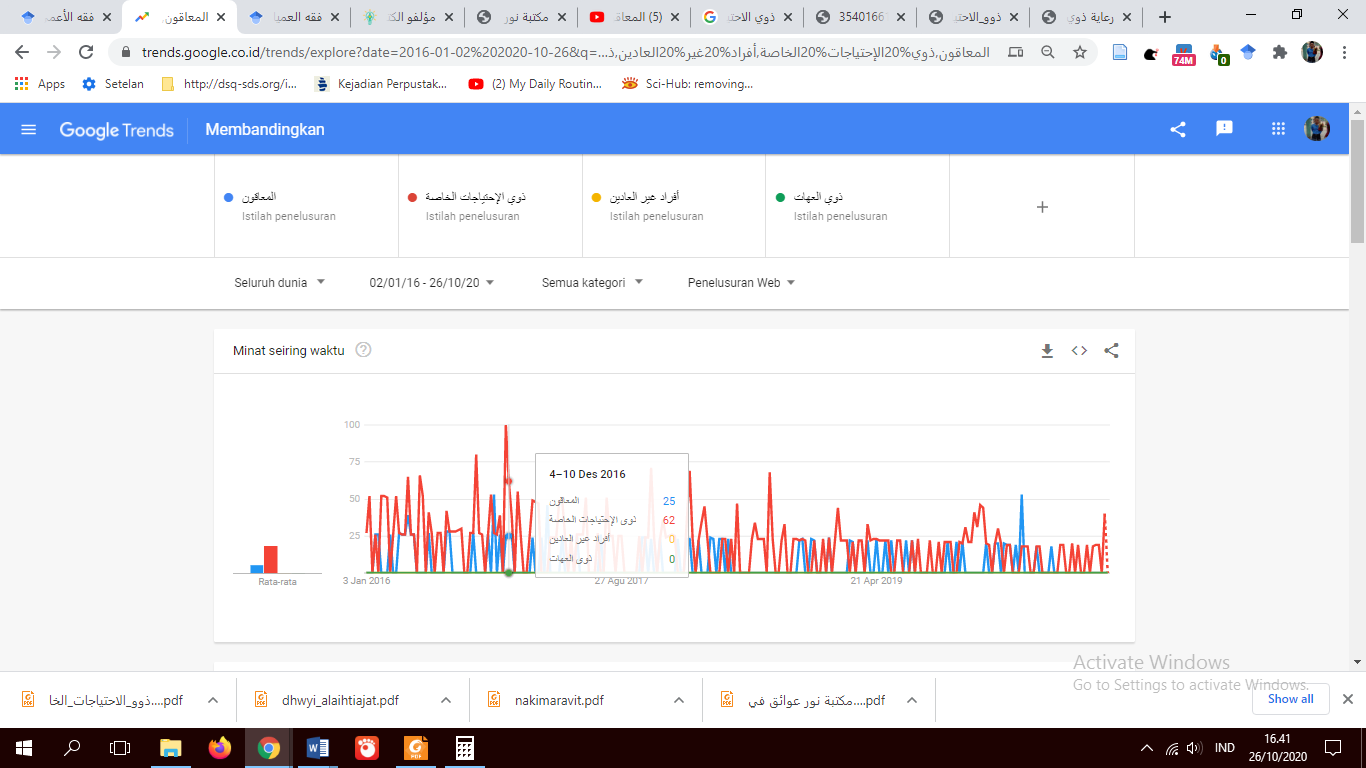 GambarDalam penelusuran di Google Tren dihasilkan perbandingan popularitas sejumlah istilah  pada ‘gambar’ yang tersaji dalam gambar di bawah.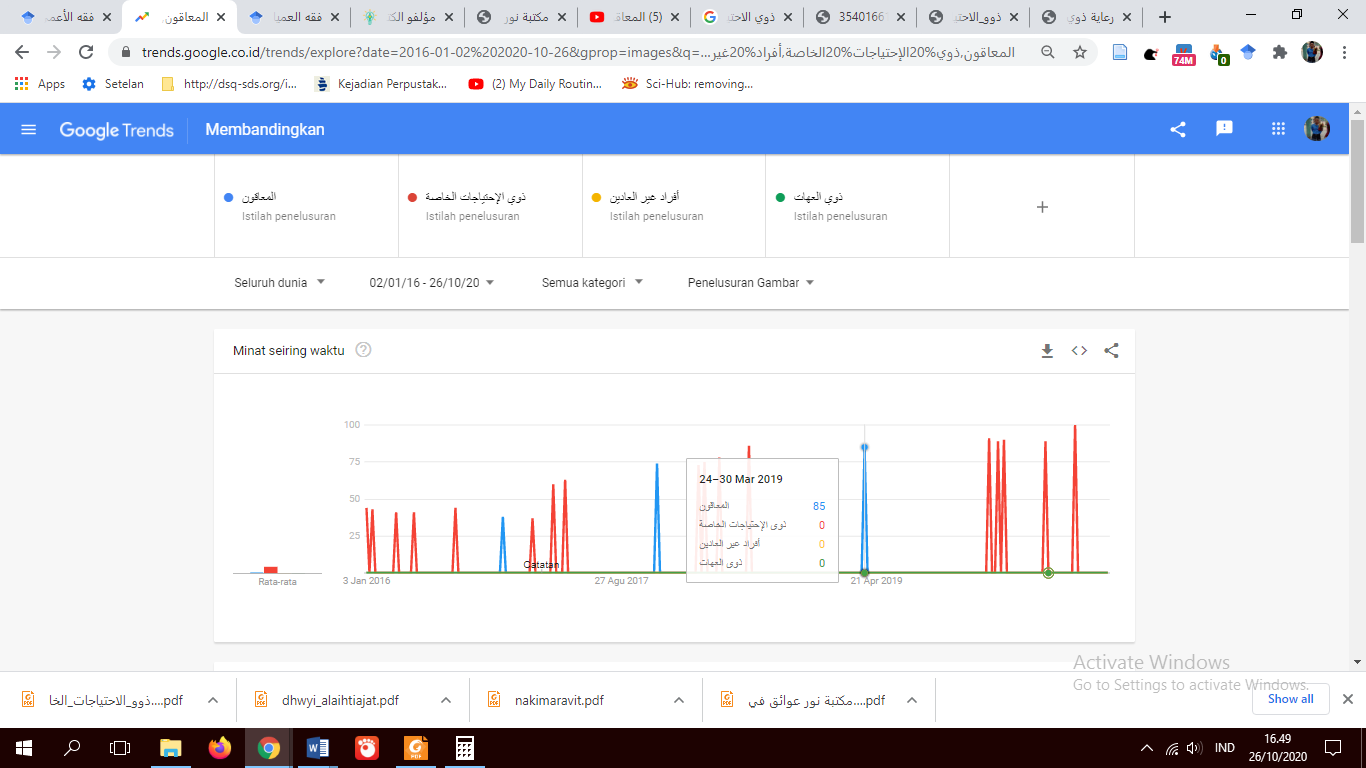 YoutubeDalam penelusuran di Google Tren dihasilkan perbandingan popularitas sejumlah istilah  pada ‘Youtube’ yang tersaji dalam gambar di bawah.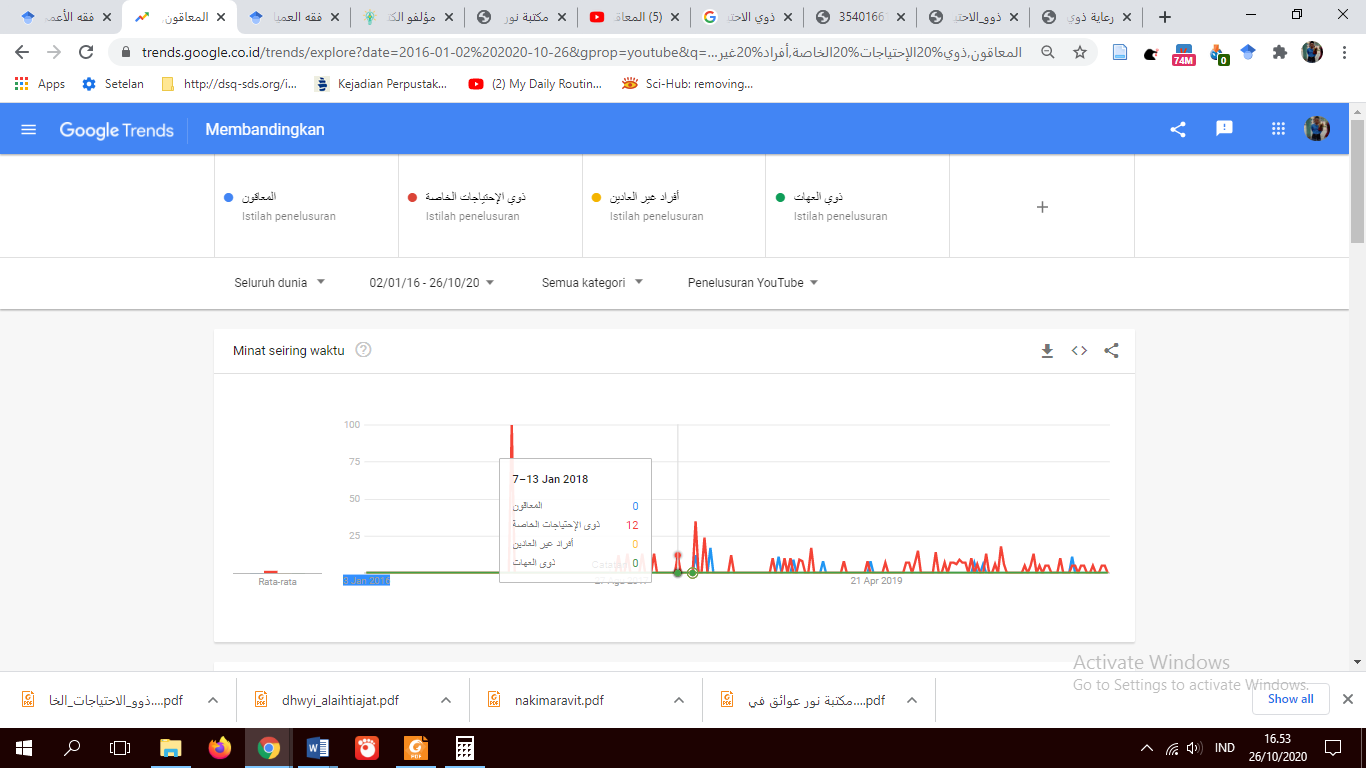  Dengan melakukan penelusuran pada Google Tren terdapat perbandingan popularitas tren yang sangat menarik. Yaitu : Pertama, Dalam penelusuran di Google tren dihasilkan perbandingan popularitas sejumlah istilah  pada ‘web’ menunjukkan dua istilah yang sangat populer yaitu, al-muʿawwaqun dan dhawū al-iḥtiyājāt al-khāssah sangat mendominasi dari pada istilah al-afrād ghayr al-ʿādiyyīn, dan dhawū  al- a’had. Kedua, dalam penelusuran di Google tren dihasilkan perbandingan popularitas sejumlah istilah  pada ‘gambar’ menunjukkan dua istilah yang sangat populer yaitu al-muʿawwaqun dan dhawū al-iḥtiyājāt al-khāssah sangat mendominasi dari pada istilah al-afrād ghayr al-ʿādiyyīn, dan dhawū  al- a’had, dan ketiga dalam penelusuran di Google tren dihasilkan perbandingan popularitas sejumlah istilah  pada ‘youtube’ menunjukkan dua istilah yang sangat populer yaitu al-muʿawwaqun dan dhawū al-iḥtiyājāt al-khāssah sangat mendominasi dari pada istilah al-afrād ghayr al-ʿādiyyīn, dan dhawū  al- a’had.Dari sejumlah data di atas menunjukkan  bahwa terdapat varian pengistilahan dalam bahasa Arab untuk penyandang disabilitas, karena pengistilahan terkait dengan sudut pandang tertentu istilah tersebut dibentuk. Menurut Zola dalam Arif Maftuhin, sebuah term mempunyai peran penting dalam sebuah pengistilahan,yakni : peran konotasi dan generalisasi.Peran konotasi, sebuah istilah dapat memberikan makna negatif maupun positif terhadap sesuatu pengistilahan, dan hal tersebut dikonstruksi berdasarkan pandangan hidup masyarakat dan norma yang belaku dimasyarakat.  Peran kedua dari istilah adalah ‘generalisasi’ di antara sejumlah ragam konsep dengan sebuah konsep yang universal.Pengistilhan al-muʿawwaqun, dhawū al-iḥtiyājāt al-khāssah, al-afrād ghayr al-ʿādiyyīn, dan dhawū  al- a’had sejumlah istilah tersebut merupakan istilah yang digunakan dalam bahasa Arab modern  yang diadopsi dari pengistilahan yang digunakan di dunia berdasarkan worldview dan Weltanschauung. Bahasa Arab tidak menciptakan istilah modern tersendiri melainkan hanya transalisasi kebahasa Arab.  Istilah dhawū al-iḥtiyājāt al-khāṣṣa berasal dari istilah people with special needs dalam bahasa Indonesia disebut berkebutuhan khusus,  al-afrād ghayr al-ʿādiyyīn berasal dari istilah abnormal individuals dalam bahasa Indonesia penyandang kelainan. Al-muʿawwaq berasal dari kata kerja auwaqa-yuawiqu yang berarti mendapatkan hambatan, muʿāq, maʿūq, dan muʿawwaq adalah isim fail yang berarti seseorang yang terhambat atau terkendala dalam melakukan sesuatu. Al-muʿawwaq adalah terbatas dan terkendala kemampuan seseorang dalam mengoptimalkan batang tubuhnya dalam melakukan aktivitas sehari-hari, diakibatkan terganggunya kemampuan motoriknya. Adapun istilah al-muʿawwaqun merupakan istilah tersendiri dalam bahasa Arab. Al-muʿawwaqun istilah bahasa Arab yang sepadan untuk istilah disability, dalam naskah CRPD Convention Right Person With Disabilities di terjemahkan kedalam bahasa Arab menjadi ‘Itfaqiah Huquq Al- Asykhas dhawī al-iʿāqah. dalam naskah UNICEF juga mengunkan istilah al-iʿāqah. Pengistilahan al-muʿawwaqun merupakan istilah resmi dalam bahasa Arab untuk mengistilahkan penyandang disabilitasKesimpulanTernyata, perebutan istilah penyandang disabilitas tidak hanya terjadi negara- negara barat, di sejumlah negara Timur Tengah khususnya yang mengunakan bahasa Arab terjadi perebutan istilah untuk pengistilahan penyandang disabilitas.  Perebutan istilah penyandang disabilitas terjadi pada pengistilihan bahasa Arab modern yang mengistilahkan disabilitas dengan al-muʿawwaq, dhawū al-iḥtiyājāt al-khāssah, al-afrād ghayr al-ʿādiyyīn, dan dhawū  al- a’had.Perebutan pengistilahan terjadi pada beberapa medan, yaitu : Naskah Undang- Undang Negara, naskah akademik, literatur keislaman dan tren popularitas istilah. Istilah al-muʿawwaq/ dhawī al-iʿāqa merupakan istilah resmi dan formal yang digunakan dalam sejumlah Undang –undang negara Arab Saudi, Mesir, Palestina, Kuwait dan Iraq. Istilah al-muʿawwaq/ dhawī al-iʿāqa juga mendominasi dalam naskah akademik, literatur keislaman dan trens popularitas istilah.Istilah al-muʿawwaq/ dhawī al-iʿāqa dipilih menjadi pengistilahan resmi untuk penyandang disabilitas dikarenakan berasal dari bahasa Arab murni, sedangkan sejumlah istilah lainnya berasal dari translitasi dari bahasa non- Arab transalisasi kebahasa Arab.  Istilah dhawū al-iḥtiyājāt al-khāṣṣa berasal dari istilah people with special needs dalam bahasa Indonesia disebut berkebutuhan khusus,  al-afrād ghayr al-ʿādiyyīn berasal dari istilah abnormal individuals dalam bahasa Indonesia penyandang kelainan. ReferensiAbdurahmin, Fatimah, dhawū al-iḥtiyājāt al-khāṣṣa : Ta’rifbihim Wa Irsyadihim ( Jordan : Dar- Al- Mahanhij : 2013)Adioetomo, Sri Moertiningsih et.al. "Persons with Disabilities in Indonesia: Empirical facts and implications for social protection policies." Retrieved from Jakarta (2014)Al Umam Al Mutahidah, Tanfiz Itfaqiah Huquq Al- Asykhas dhawī al-iʿāqah, 14 July 2010C.Wilson, James, dan Cynthia Lewiecki-Wilson, Embodied Rhetorics: Disability in Language and Culture. (Carbondale: Southern Illinois University Press, 2001)Campbell, Lyle "Ethnologue: Languages of the world." (2008)Chaer, Abdul Linguistik Umum, (Jakarta : Rineka Cipta, 2012)D. Bolt, From Blindness to Visual Impairment: Terminological Typology and the Social Model of Disability, Disability & Society, 20(5), (2005)Ghaly, Mohammed Disability in the Islamic tradition. Religion Compass 10.6 (2016)https://www.statista.com/chart/4140/low-diversity-of-languages-on-the-web-hinders-accessability/Husni, Said Al-I’aqah Harikiyah wa Hisi’ah (Yordania : Matba’ah Al –raz : 2000)Ibn Manzūr, Abū al-Fadl Jamāl al-Dīn Muhammad bin Mukram Lisān al-‘Arab, Jilid 6 (Beirut: Dār al-Fikr, 1990)Maftuhin, Arif Mengikat makna diskriminasi: Penyandang cacat, difabel, dan Penyandang disabilitas." Inklusi: Journal of Disability Studies 3.2 (2016)Munazamah A- Umam Al- Mutahidah li Al Tufulah (Unicef) Division of Communication, UNICEF, New York : 2014Newman, Daniel. The phonetic status of Arabic within the world's languages: the uniqueness of the lughat al-daad." Antwerp papers in linguistics. 100 (2002)P. Devlieger, From Handicap to Disability: Language Use and Cultural Meaning in the United States, Disability and Rehabilitation, 21(7) (1999)Suharto, Pim Kuipers, dan, Pat Dorsett. Disability terminology and the emergence of ‘diffability’in Indonesia.Disability & Society 31.5 (2016)Tarsidi, Didi dan Permanarian Somad. "Penyandang Ketunaan: Istilah Alternatif Terbaik untuk Menggantikan Istilah" penyandang cacat ?." Jassi Anakku 8.2 (2009)Zola, Irving Kenneth "The language of disability: Problems of politics and practice." Australian Disability Review 1.3 (1988)Negara Istilah KeteranganMesirDhawī I’aqahQonun Huquq al – asykhas Dhawī I’aqah No : 400 Tahun 2007Pelistnaal-muʿawwaqQonun  Huquq al- mua’awwaqun No. 4 tahun 1999KuwaitDhawī I’aqahQonun Huquq al – asykhas Dhawī I’aqah No : 8 Tahun 2010IraqDhawī I’aqah wa al-iḥtiyājāt al-khāssaQonun al- Ra’iyah Dhawī I’aqah wa al-iḥtiyājāt al-khāssa  No. 38 Tahun 2013Arab Saudial-muʿawwaqNidzam Raiyah al- mu’awwaqin  No. 224. Tahun 1421 TahunTermJudul BukuPengarang1984al-muʿawwaqīnQāʾimat biblyūgrāfia fī mawḍūʿ al-muʿawwaqīnUmar Ḥamadna1987al-muʿawwaqAl-Muʿawwaq bayna al-mafāhīm al-ḥaḍāriyya al-mutaṭawwira wa al-taqlīdiyyaMehanna Ḥaddād1992al-muʿawwaqīnAḥkām al-muʿawwaqīn fī al-fiqh al-IslāmīSarī al Kīlānī1997al-muʿawwaqīnAl-luʾluʾ al-thamīn min fatāwā al-muʿawwaqīnAbd al-Ilāh Shāyi1993al-muʿawwaqīnḤuqūq al-muʿawwaqīn fī al-IslāmMuṣṭafā Ibn Ḥamza1999al-IʿāqahAl-Iʿāqa fī al-adab al-ʿArabīAbd al-Razzāq Ḥusayn2002al-muʿawwaqīnal-IʿāqaḤuqūq al-muʿawwaqīn bayna al-Sharīʿa wa al-QānūnMuṣṭafa al- Quḍāt2002dhawī al-iḥtiyājāt al-khāṣṣaAl-Tawjīhāt al-Qurʾāniyya fī muʿāmalat dhawī al-iḥtiyājāt al-khāṣṣaMuḥammad Abū Ghazla2008Al- MuaqAl Tiflu Al-muaq fii Al Islam Ibrahim Ibn Abdurahman Ibrahim2010dhawī al-iḥtiyājāt al-khāṣṣaḤuqūq dhawī al-iḥtiyājāt al-khāṣṣa fī al-Sharīʿa al-IslāmiyyaMuḥammad Ḥawwā2011al-muʿawwaqīnal-IʿāqaAl-Islām wa al-iʿāqa: baḥth fī raṣd al-ẓawāhir al-ijtimiāʿiyya li al-MuʿawwqīnWahba al- Zuḥaylī2012dhawī al-iʿāqaRiʿāyat dhawī al-iʿāqa fī al-IslāmUsāma al RaqabIstilahJumlah NaskahAl- Mu’aq, dhawī al-iʿāqah, dan al-muʿawwaqun4.900 Naskah Akademik dhawū al-iḥtiyājāt al-khāssah1.400 Naskah Akademikal-afrād ghayr al-ʿādiyyīn217 Naskah Akademikdhawū  al- a’had95 Naskah Akademik